переподготовка и повышение квалификации направлено на удовлетворение образовательных и профессиональных потребностей, профессиональное развитие педагогических работников, обеспечение соответствия их квалификации меняющимся условиям профессиональной деятельности и социальной среды.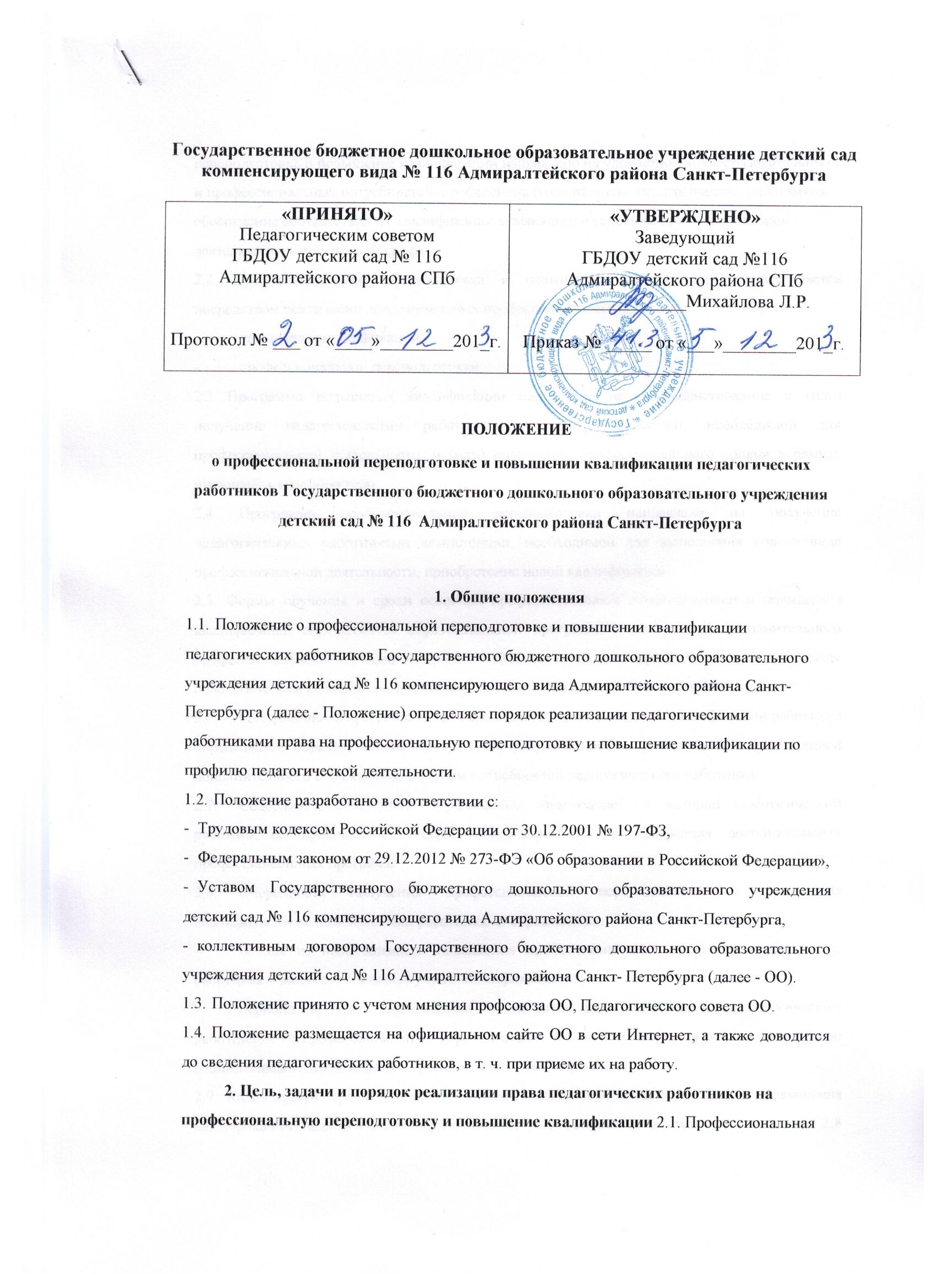 2.2. Профессиональная переподготовка и повышение квалификации осуществляется посредством реализации дополнительных профессиональных программ:повышения квалификации;профессиональной переподготовки.2.3 Программа повышения квалификации направлена на совершенствование и (или) получение педагогическими работниками новой компетенции, необходимой для профессиональной деятельности, и (или) повышение профессионального уровня в рамках имеющейся квалификации.Программа профессиональной переподготовки направлена на получение педагогическими работниками компетенции, необходимой для выполнения нового вида профессиональной деятельности, приобретение новой квалификации.Формы обучения и сроки освоения профессиональной переподготовки и повышения квалификации определяются образовательной программой организации дополнительного профессионального образования (далее - ДПО) и (или) договором об образовании между педагогическим работником, организацией, осуществляющей обучение, и 00.Содержание профессиональной переподготовки и повышения квалификации работника определяется образовательной программой, разработанной и утвержденной организацией дополнительного образования, с учетом потребностей педагогического работника.Содержание стажировки определяется организацией, в которой педагогический работник ее проходит, с учетом предложений 00 и содержания дополнительных профессиональных программ.Очередность получения профессиональной переподготовки и повышения квалификации педагогическими работниками определяется:исходя из необходимости повышения профессионального уровня педагогического работника в рамках имеющейся у него квалификации;периода времени, прошедшего с момента реализации права педагогическим работником на профессиональную переподготовку и повышение квалификации по профилю педагогической деятельности не реже, чем один раз в три года.Календарный график получения профессиональной переподготовки и повышения квалификации педагогическими работниками разрабатывается ежегодно с учетом п. 2.8 настоящего Положения и утверждается приказом заведующего 00.Получение профессиональной переподготовки и повышения квалификации педагогическими работниками осуществляется не должно совпадать с их ежегодными основными оплачиваемыми отпусками.2.11. Контроль за реализацией календарного графика получения профессиональной переподготовки и повышения квалификации педагогическими работниками возлагается на заместителя заведующего по УВР.3. Права и обязанности ОО и педагогических работников по профессиональной переподготовке и повышению квалификации 3.1. Педагогические работники имеют право на профессиональную переподготовку и повышение квалификации по профилю педагогической деятельности не реже, чем один раз в три года.Направление педагогического работника для получения профессиональной переподготовки и повышения квалификации осуществляется на основании календарного графика.Получение профессиональной переподготовки и повышения квалификации является трудовой обязанностью работника.За неисполнение или ненадлежащее исполнение работником по его вине возложенных на него трудовых обязанностей, работодатель имеет право применить дисциплинарные взыскания, предусмотренные трудовым законодательством.При направлении педагогического работника для получения профессиональной переподготовки и повышения квалификации с отрывом от работы за ним сохраняются место работы (должность) и средняя заработная плата по основному месту работы.Педагогическим работникам, направляемым для получения профессиональной переподготовки и повышения квалификации с отрывом от работы в другую местность, производится оплата командировочных расходов в порядке и размерах, которые предусмотрены для лиц, направляемых в служебные командировки.